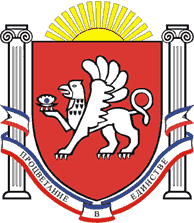 РЕСПУБЛИКА КРЫМРАЗДОЛЬНЕНСКИЙ РАЙОНАДМИНИСТРАЦИЯ КОВЫЛЬНОВСКОГО СЕЛЬСКОГО ПОСЕЛЕНИЯПОСТАНОВЛЕНИЕ14 июля 2022 г.				с. Ковыльное					№ 134О внесении изменений в постановление Администрации Ковыльновского сельского поселения от 06.06.2019 г. № 175 «Об утверждении административного регламента предоставления муниципальной услуги «Прием заявлений, документов, а также постановка граждан на учет в качестве нуждающихся в жилых помещениях» (в редакции постановлений от 17.05.2021 № 145; от 15.10.2021 № 296; от 13.12.2021 № 338) В соответствии с Жилищным кодексом Российской Федерации, Федеральным законом от 06.10.2003 № 131-ФЗ «Об общих принципах организации местного самоуправления в Российской Федерации», Федеральным законом от 27.07.2010 № 210-ФЗ «Об организации предоставления государственных и муниципальных услуг», Уставом муниципального образования Ковыльновское сельское поселение Раздольненского района Республики Крым, принимая во внимание заключение прокуратуры Раздольненского района от 08.07.2022 № Исорг-20350020-1467-22/20350020ПОСТАНОВЛЯЮ:1. Внести в постановление Администрации Ковыльновского сельского поселения от 06.06.2019 № 175 «Об утверждении административного регламента предоставления муниципальной услуги «Прием заявлений, документов, а также постановка граждан на учет в качестве нуждающихся в жилых помещениях» (в редакции постановлений от 17.05.2021 № 145; от 15.10.2021 № 296; от 13.12.2021 № 338) следующие изменения: в приложении к постановлению:пункт 12 подраздела 2.6 раздела 2 изложить в следующей редакции: «12. Заявление и документы, указанные в пунктах 1-2 подраздела 2.6 настоящего административного регламента, могут быть представлены заявителями по их выбору в Администрацию сельского поселения по месту своего жительства либо через многофункциональный центр лично, или направлены посредством почтовой связи на бумажном носителе, либо представлены в Администрацию в форме электронного документа. В случаях и в порядке, которые установлены законодательством, граждане могут подать заявления о принятии на учет не по месту своего жительства.».2. Обнародовать настоящее постановление на информационных стендах населенных пунктов Ковыльновского сельского поселения и на официальном сайте Администрации Ковыльновского сельского поселения в сети Интернет (http:/kovilnovskoe-sp.ru/).3. Настоящее постановление вступает в силу с момента официального обнародования. 4. Контроль за исполнением постановления оставляю за собой.	Председатель Ковыльновского	сельского совета - глава Администрации 	Ковыльновского сельского поселения					Ю.Н. Михайленко